IntakeformulierPERSOONLIJKE GEGEVENSHOE HEBT U ONS GEVONDEN?MEDISCHE GESCHIEDENIS
ZWANGERSCHAPLEEFGEWOONTESUW VERWACHTINGEN VOOR  DEZE MASSAGEBEHANDELINGANNULERINGSVOORWAARDENOVEREENKOMST MASSAGETHERAPEUT - CLIËNT Naam: Adres: Postcode: Woonplaats: Telefoon: E-mail: Geslacht: Man    Vrouw
   Geboortedatum: Beroep:Via een zoekmachineVia social mediaVia een advertentieVia vrienden/familieAnders, ………………………………………………………………………………………………………………………………………………………………………………………………………………………………………………………………………………………………………………………………………………………………………………………………Hebt u een van de volgende aandoeningen?Hebt u een van de volgende aandoeningen?Astma
Huidaandoening, namelijk ……………………………………………………………Artritis
KankerLuchtwegproblemen, namelijk ……………………………………………………KoortsBotbreuken/kneuzingen
Migraine/hoofdpijnDiabetes
OsteoporoseEpilepsiePsychische problemenFibromyalgie
Rugklachten
Hart- en vaatziekten
ReumaHerniaNek- en schouderklachtenHoge bloeddruk/ Lage bloeddrukSpataderenGebruikt u medicijnen? Voor welke aandoeningen?Gebruikt u medicijnen? Voor welke aandoeningen?Gebruikt u vitamines/voedingssupplementen? Welke en waarvoor?Gebruikt u vitamines/voedingssupplementen? Welke en waarvoor?Hebt u ooit een ernstige ziekte gehad? Wat en wanneer?Hebt u ooit een ernstige ziekte gehad? Wat en wanneer?Bent u ooit geopereerd? Waaraan en wanneer?Bent u ooit geopereerd? Waaraan en wanneer?Hebt u ooit iets gebroken? Wat en wanneer?Hebt u ooit iets gebroken? Wat en wanneer?Staat u onder behandeling van een specialist (dokter, fysiotherapeut, psycholoog etc.)?Staat u onder behandeling van een specialist (dokter, fysiotherapeut, psycholoog etc.)?Bent u ergens allergisch voor? (Massageolie, crèmes, lotions, parfums)Bent u ergens allergisch voor? (Massageolie, crèmes, lotions, parfums)Hebt u een gevoelige huid?Hebt u een gevoelige huid?Zijn er andere belangrijke zaken met betrekking tot uw gezondheid die uw massagetherapeut dient te weten?Zijn er andere belangrijke zaken met betrekking tot uw gezondheid die uw massagetherapeut dient te weten?Bent u op het moment zwanger? Ja (vul dan onderstaande vragen in)Nee (dan kunt u doorgaan naar het volgende onderdeel)In welk trimester bent u op het moment?Eerste trimesterTweede trimesterDerde trimesterDit is uw:Eerste zwangerschapTweede zwangerschapDerde zwangerschapVierde zwangerschap (of meer)
Hoeveel kinderen heeft u?1234 of meer
Is er sprake van een hoog risico zwangerschap?NeeJa, vanwege………………………………………………………………………………………………………………………………………………………………………………………………………………………………Wat voor soort werkt doet u?ZittendStaandLicht fysieke arbeidZwaar fysieke arbeidHoeveel uur per week werkt u? Sport u regelmatig?DagelijksMeerdere keren per weekEnkele keren per maandEnkele keren per jaarZeldenWelke sport(en) beoefent u?………………………………………………………………………………………………………………………………………………………………………………………………………………………………Hoe omschrijft u uw voedingsgewoonten? Heel goedGoedMatigSlechtNooitZeldenGematigdVeelAlcoholKoffieRokenStressOverige opmerkingen over uw leefgewoontes:...............................................................................................................................................................................................................................................................................................................................................................Wat is uw doel of wat zijn uw verwachtingen met betrekking tot deze massagebehandeling?.........................................................................................................................................................................................................................................Hebt u eerder massages gehad? Zo ja, wat voor soort massage? Waarom en hoe vaak?..........................................................................................................................................................................................................................................Hebt u op het moment last van pijn of gemak? Waar hebt u last van? En hoe lang hebt u hier al last van?..........................................................................................................................................................................................................................................Hoe vaak hebt u last van deze pijn of dit ongemak?VoortdurendAf en toeAlleen bij bepaalde bewegingen, namelijk………………………………………………………………………………………………………………………………………………………………………………………………………………………………Geef met een kruisje de gebieden aan waar u klachten hebt of op welke gebieden u tijdens de massagebehandeling graag de nadruk wilt leggen?  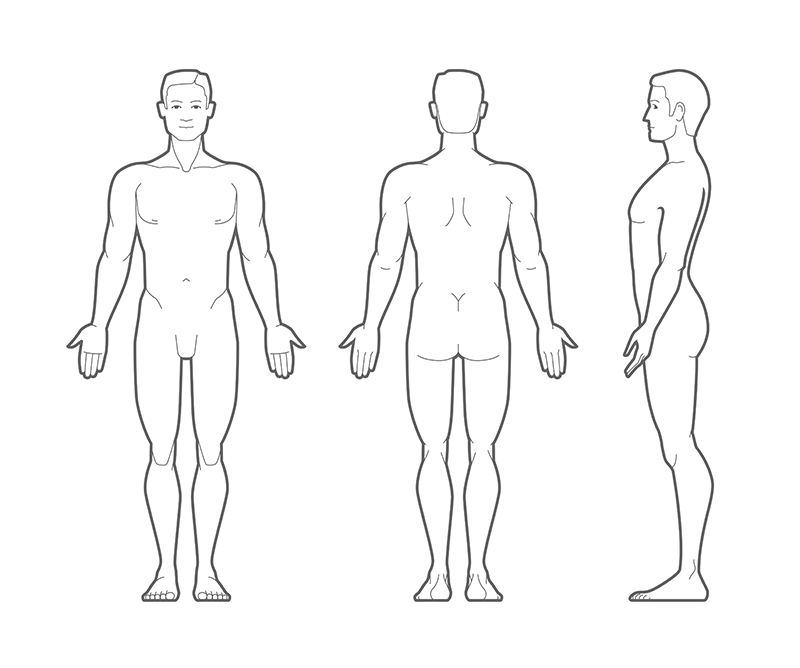 Zijn er delen van uw lichaam waarvan u wilt dat ze niet gemasseerd worden?………………………………………………………………………………………………………………………………………………………………………………………………………………………………………………………………………………………………………………………………………………
Overige opmerkingen/aantekeningen:....................................................................................................................................................................................................................................................................................................................................................................................................................................................................................Voor het annuleren van een massage gelden de volgende annuleringsvoorwaarden: 
Bij annulering tot 48 uur voor aanvang van een massage bent u geen kosten verschuldigd.
Bij annulering 24 uur voor aanvang van een massage bent u 50% van het bedrag voor de massage verschuldigd.
Bij annulering binnen 24 uur voor aanvang van een massage bent u 100% van het bedrag voor de massage verschuldigd.Met het tekenen van dit formulier verklaar ik dat ik alle vragen heb begrepen en naar waarheid heb ingevuld. Tussentijdse veranderingen zal ik direct doorgeven aan de massagetherapeut. Ik begrijp dat deze massagetherapie enkel ontspanning en het verminderen van spierspanning tot doel heeft. Het is geen vervanging voor medisch onderzoek of het stellen van een medische diagnose. Deze massagetherapie mag ook niet gezien worden als een medische behandeling. Ik zal de massagetherapeut het direct laten weten als ik tijdens de massagebehandeling pijn of ongemak ervaar. Ook ga ik met het tekenen van dit formulier akkoord met de gestelde annuleringsvoorwaarden.Handtekening cliënt: …………………………			Datum: …………………………Handtekening massagetherapeut: …………………………	Datum: …………………………